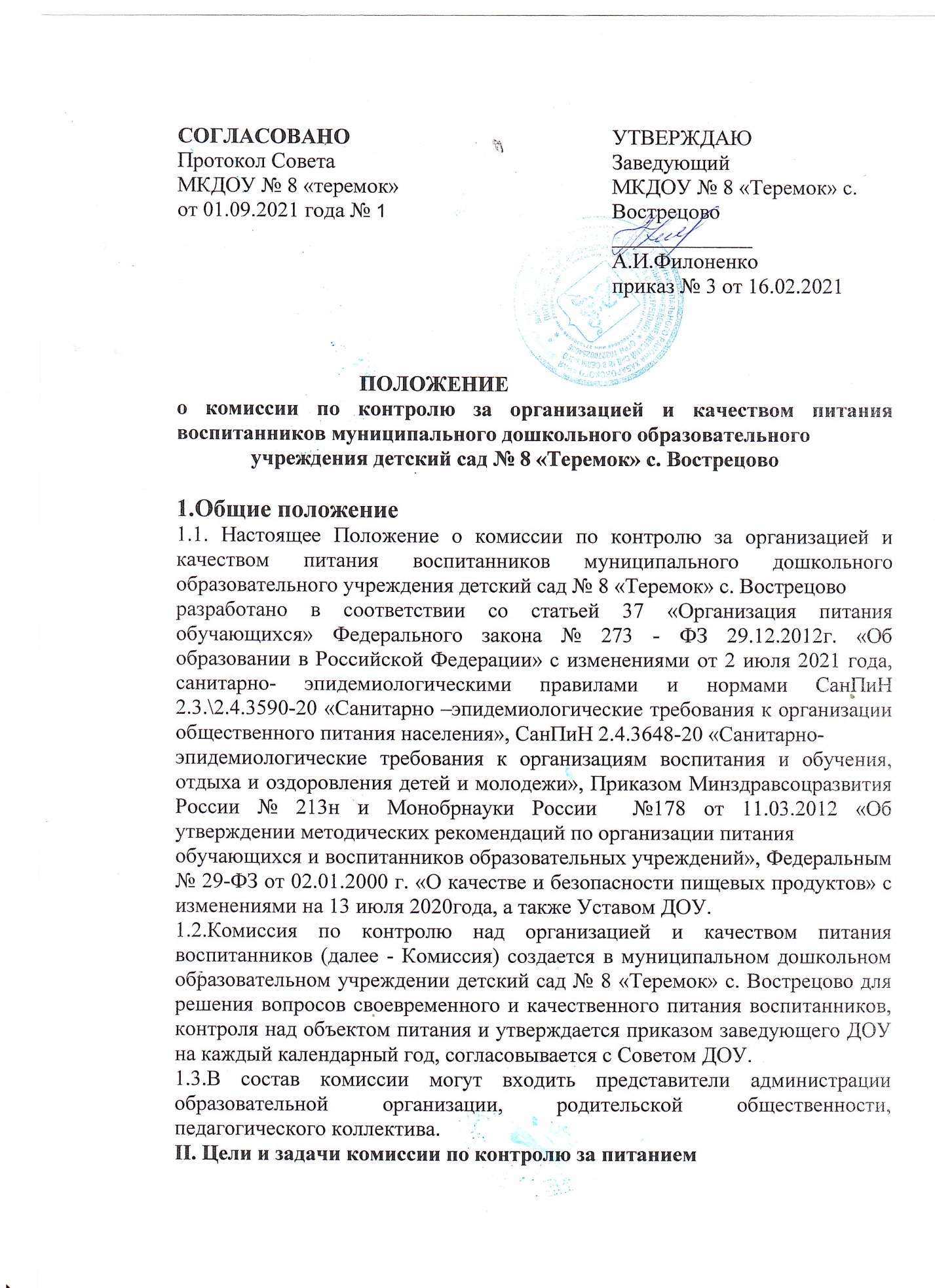  Способствует улучшению качества питания воспитанников; Осуществляет контроль исполнения законодательства РФ, реализации принципов государственной политики в области дошкольного образования; Осуществляет контроль по организации предоставляемых услуг питания; Анализирует состояние качества питания воспитанников, вносит предложения по улучшению качества питания; Координирует взаимодействие администрации ДОУ, родителей (законныхпредставителей) для улучшения организации питания воспитанников; Информирует заведующего и родителей (законных представителей) воспитанников, педагогический коллектив о качестве предоставляемых услуг по питанию.III. Основные направления деятельности комиссии3.1. Основными направлениями деятельности Комиссии являются: Осуществление контроля организации и качества питания воспитанников. Проверка соблюдения санитарных норм и правил, условий. Осуществление контроля за организацией приема пищи воспитанниками. Осуществление контроля за соответствием фактического рациона примерному 10-ти дневному меню. Изучение мнения родителей (законных представителей) по организации и качеству питания, участие в разработке предложений и рекомендаций по улучшению.3.2. Оказывает содействие администрации ДОУ в организации питания воспитанников.3.3. Оказывает содействие администрации в проведении просветительской работы среди воспитанников и их родителей (законных представителей) по вопросам рационального питания.3.4. Привлекает родительскую общественность к организации и контролю за питанием воспитанников.IV. Организационные принципы работы комиссии4.1. Комиссия по контролю над питанием создается приказом заведующего в начале финансового года, в котором определяются: состав, цели и содержание работы комиссии, утверждается план работы на год.4.2. В состав комиссии по контролю питания входят:• Председатель комиссии по контролю над питанием;• Члены комиссии (представители педколлектива, родительской общественности).V. Организация работы комиссии по контролю за питанием5.1. Комиссия по контролю за питанием строит свою работу в соответствии с планом работы на учебный год, определяя цели и задачи текущего контроля его сроки, подведение итогов и время на устранение отмеченных недостатков в ходе контроля.5.2. Комиссия по контролю за питанием может осуществлять свои функции вне плана (графика) работы по инициативе администрации, по жалобе, из-за нарушения нормативно-правовых актов в области защиты прав ребенка, его здоровья, питания, безопасности со стороны работников пищеблока, педагогических работников, администрации ДОУ.5.3. Результаты контроля отражаются в акте.5.4. Плановая работа комиссии по контролю за питанием должна осуществляться не реже 1 раза в месяц.5.5. Комиссия по контролю за питанием постоянно информирует о своей работе, о результатах контроля администрацию ДОУ; педагогов и родителей (законных представителей) на заседаниях Совета ДОУ.VI. Функциональные обязанности комиссии по контролю за питанием6.1. Осуществлять контроль с использованием следующих методов: изучение документации; обследование объекта; наблюдение за процессом организации питания в группах; беседа с персоналом, родителями, воспитанниками;6.2. Осуществлять контроль за организацией и качеством питания в МОУ и несут ответственность за достоверность излагаемых фактов, представляемых в актах.6.3. Выводы, замечания и предложения комиссии по контролю за питанием должны приниматься к руководству и исполнению работниками пищеблока, администрацией ДОУ .   6.4. С целью контроля за принятыми мерами по устранению отмеченных недостатков в ходе предшествующей проверки, комиссия по контролю за питанием может назначить повторную проверку.VII. Документация комиссии по контролю организации питания7.1. Заседания комиссии оформляются протоколом. Протоколы подписываются председателем и секретарем.7.2. Необходимая документация, касающаяся работы Комиссии (копия приказа о Комиссии, протоколы заседаний, план-график, акты деятельности по итогам года) находится у председателя Комиссии.VIII. Заключительные положения.8.1. Все изменения и дополнения, вносимые в настоящее Положение, оформляются в письменной форме в соответствии действующим законодательством Российской Федерации.8.2.  Положение принимается на неопределенный срок. Изменения и дополнения к Положению принимаются в порядке, предусмотренном п.8.1. настоящего Положения.8.3. После принятия Положения (или изменений и дополнений отдельных пунктов и разделов) в новой редакции предыдущая редакция автоматически утрачивает силу.Срок действия: до замены новым.Положение разработано заведующим ДОУ         А.И.Филоненко       